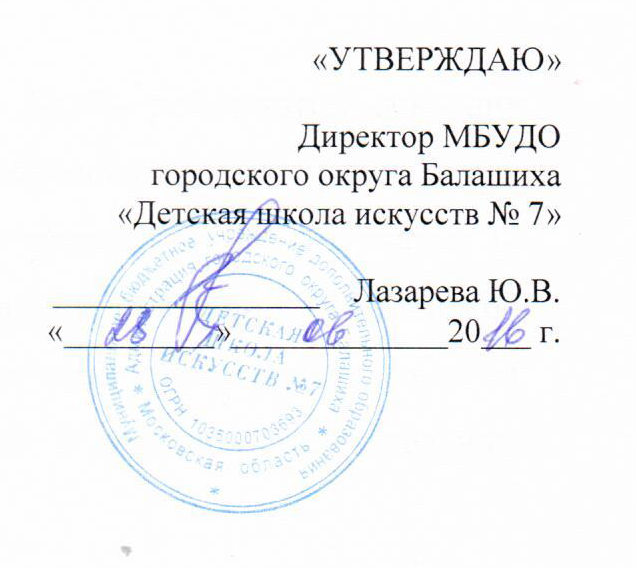 ПОРЯДОК зачета образовательной организацией результатов освоения обучающимися учебных предметов в других образовательных организацияхНастоящий Порядок зачета в «ДШИ № 7» результатов освоения обучающимися учебных предметов в других образовательных организациях (далее - Порядок) разработан в соответствии с пунктом 7 части 1 статьи 34 федерального закона от 29.12.2012 № 27Э-ФЗ «Об образовании в Российской Федерации» в целях реализации академических прав обучающихся на зачет результатов освоения ими учебных предметов в других образовательных организациях.Зачет учебных предметов предполагает:возможность приема обучающихся на сокращенную образовательную программу, реализацию образовательной программы по индивидуальному учебному плану. При этом решение о зачете учебного предмета освобождает обучающегося от повторного изучения соответствующего учебного предмета.Условием зачета учебных предметов является наличие сформированных знаний, умений, навыков, соответствующих требованиям программы учебного предмета, которые могут подтверждаться соответствующими документами: справкой об обучении или периоде обучения, индивидуальным планом и другими документами, выданными в других образовательных организациях.Решение о зачете учебных предметов принимает комиссия, сформированная директором Школы. На основании решения комиссии директор Школы издает соответствующий приказ. В случае отсутствия документов у обучающегося, подтверждающих успешность освоения учебного предмета, для принятия решения комиссия вправе назначить обучающемуся прослушивание (просмотр).